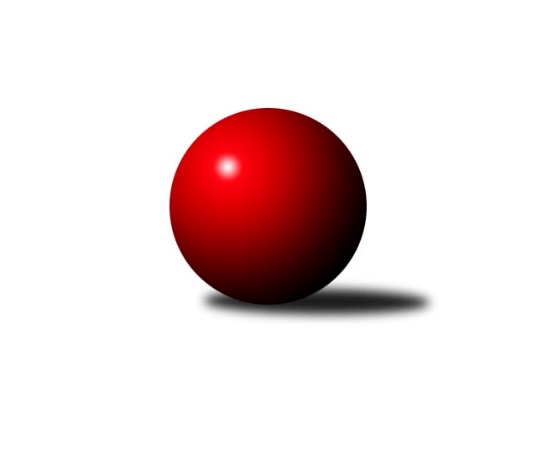 Č.22Ročník 2021/2022	13.6.2024 Interliga 2021/2022Statistika 22. kolaTabulka družstev:		družstvo	záp	výh	rem	proh	skore	sety	průměr	body	plné	dorážka	chyby	1.	ŠK Železiarne Podbrezová	20	18	0	2	125.0 : 35.0 	(324.0 : 156.0)	3757	36	2382	1375	6.6	2.	ŠKK Trstená Starek	20	15	1	4	103.0 : 57.0 	(276.0 : 204.0)	3619	31	2348	1271	9.5	3.	SKK Rokycany	20	11	1	8	86.5 : 73.5 	(265.5 : 214.5)	3586	23	2316	1270	9.4	4.	TJ Valašské Meziříčí	20	11	0	9	86.5 : 73.5 	(261.0 : 219.0)	3586	22	2327	1259	8.6	5.	KK Ježci Jihlava	20	10	2	8	85.0 : 75.0 	(255.5 : 224.5)	3521	22	2309	1212	13	6.	KK Slavoj Praha	20	8	2	10	78.0 : 82.0 	(232.5 : 247.5)	3521	18	2302	1219	13.7	7.	TJ Sokol Husovice-Brno	20	8	1	11	75.5 : 84.5 	(243.0 : 237.0)	3541	17	2317	1225	12.6	8.	TJ Lokomotíva Vrútky	20	8	0	12	70.0 : 90.0 	(214.0 : 266.0)	3414	16	2258	1156	20.9	9.	TJ Rakovice	20	6	2	12	61.0 : 99.0 	(198.5 : 281.5)	3562	14	2311	1251	9.6	10.	KK Tatran Sučany	20	4	3	13	52.0 : 108.0 	(171.0 : 309.0)	3488	11	2289	1199	16.5	11.	TJ Slavoj Veľký Šariš	20	5	0	15	57.5 : 102.5 	(199.0 : 281.0)	3458	10	2289	1169	18.3Tabulka doma:		družstvo	záp	výh	rem	proh	skore	sety	průměr	body	maximum	minimum	1.	ŠK Železiarne Podbrezová	10	10	0	0	69.0 : 11.0 	(177.0 : 63.0)	3784	20	3912	3652	2.	ŠKK Trstená Starek	10	9	0	1	55.0 : 25.0 	(150.0 : 90.0)	3660	18	3747	3600	3.	KK Ježci Jihlava	10	8	0	2	55.0 : 25.0 	(147.0 : 93.0)	3514	16	3658	3343	4.	SKK Rokycany	10	8	0	2	54.0 : 26.0 	(147.0 : 93.0)	3627	16	3761	3517	5.	TJ Lokomotíva Vrútky	10	7	0	3	53.0 : 27.0 	(142.0 : 98.0)	3734	14	3882	3628	6.	TJ Valašské Meziříčí	10	7	0	3	52.5 : 27.5 	(146.5 : 93.5)	3573	14	3688	3476	7.	TJ Sokol Husovice-Brno	10	5	1	4	47.0 : 33.0 	(148.5 : 91.5)	3568	11	3636	3521	8.	KK Slavoj Praha	10	4	2	4	43.0 : 37.0 	(132.0 : 108.0)	3599	10	3701	3535	9.	TJ Slavoj Veľký Šariš	10	4	0	6	38.5 : 41.5 	(116.5 : 123.5)	3488	8	3586	3362	10.	KK Tatran Sučany	10	3	2	5	35.0 : 45.0 	(109.5 : 130.5)	3518	8	3579	3403	11.	TJ Rakovice	10	3	1	6	35.0 : 45.0 	(112.0 : 128.0)	3565	7	3677	3469Tabulka venku:		družstvo	záp	výh	rem	proh	skore	sety	průměr	body	maximum	minimum	1.	ŠK Železiarne Podbrezová	10	8	0	2	56.0 : 24.0 	(147.0 : 93.0)	3755	16	3909	3580	2.	ŠKK Trstená Starek	10	6	1	3	48.0 : 32.0 	(126.0 : 114.0)	3614	13	3776	3438	3.	KK Slavoj Praha	10	4	0	6	35.0 : 45.0 	(100.5 : 139.5)	3514	8	3620	3289	4.	TJ Valašské Meziříčí	10	4	0	6	34.0 : 46.0 	(114.5 : 125.5)	3587	8	3751	3391	5.	SKK Rokycany	10	3	1	6	32.5 : 47.5 	(118.5 : 121.5)	3582	7	3762	3456	6.	TJ Rakovice	10	3	1	6	26.0 : 54.0 	(86.5 : 153.5)	3562	7	3632	3419	7.	KK Ježci Jihlava	10	2	2	6	30.0 : 50.0 	(108.5 : 131.5)	3522	6	3629	3347	8.	TJ Sokol Husovice-Brno	10	3	0	7	28.5 : 51.5 	(94.5 : 145.5)	3539	6	3640	3444	9.	KK Tatran Sučany	10	1	1	8	17.0 : 63.0 	(61.5 : 178.5)	3484	3	3556	3392	10.	TJ Slavoj Veľký Šariš	10	1	0	9	19.0 : 61.0 	(82.5 : 157.5)	3455	2	3569	3303	11.	TJ Lokomotíva Vrútky	10	1	0	9	17.0 : 63.0 	(72.0 : 168.0)	3382	2	3477	3204Tabulka podzimní části:		družstvo	záp	výh	rem	proh	skore	sety	průměr	body	doma	venku	1.	ŠK Železiarne Podbrezová	9	8	0	1	56.0 : 16.0 	(147.0 : 69.0)	3744	16 	5 	0 	0 	3 	0 	1	2.	TJ Valašské Meziříčí	10	6	0	4	45.0 : 35.0 	(136.5 : 103.5)	3564	12 	3 	0 	2 	3 	0 	2	3.	ŠKK Trstená Starek	8	5	0	3	38.0 : 26.0 	(106.5 : 85.5)	3564	10 	3 	0 	0 	2 	0 	3	4.	TJ Sokol Husovice-Brno	9	5	0	4	40.0 : 32.0 	(118.5 : 97.5)	3546	10 	3 	0 	2 	2 	0 	2	5.	SKK Rokycany	9	5	0	4	39.0 : 33.0 	(125.0 : 91.0)	3568	10 	3 	0 	1 	2 	0 	3	6.	KK Slavoj Praha	7	4	0	3	32.0 : 24.0 	(91.5 : 76.5)	3528	8 	3 	0 	2 	1 	0 	1	7.	KK Ježci Jihlava	8	4	0	4	31.0 : 33.0 	(101.0 : 91.0)	3485	8 	3 	0 	1 	1 	0 	3	8.	TJ Lokomotíva Vrútky	7	3	0	4	22.0 : 34.0 	(74.0 : 94.0)	3481	6 	2 	0 	1 	1 	0 	3	9.	TJ Slavoj Veľký Šariš	7	2	0	5	22.0 : 34.0 	(74.5 : 93.5)	3481	4 	2 	0 	3 	0 	0 	2	10.	TJ Rakovice	7	1	0	6	15.0 : 41.0 	(48.5 : 119.5)	3473	2 	1 	0 	2 	0 	0 	4	11.	KK Tatran Sučany	7	1	0	6	12.0 : 44.0 	(33.0 : 135.0)	3413	2 	1 	0 	1 	0 	0 	5Tabulka jarní části:		družstvo	záp	výh	rem	proh	skore	sety	průměr	body	doma	venku	1.	ŠKK Trstená Starek	12	10	1	1	65.0 : 31.0 	(169.5 : 118.5)	3678	21 	6 	0 	1 	4 	1 	0 	2.	ŠK Železiarne Podbrezová	11	10	0	1	69.0 : 19.0 	(177.0 : 87.0)	3771	20 	5 	0 	0 	5 	0 	1 	3.	KK Ježci Jihlava	12	6	2	4	54.0 : 42.0 	(154.5 : 133.5)	3540	14 	5 	0 	1 	1 	2 	3 	4.	SKK Rokycany	11	6	1	4	47.5 : 40.5 	(140.5 : 123.5)	3611	13 	5 	0 	1 	1 	1 	3 	5.	TJ Rakovice	13	5	2	6	46.0 : 58.0 	(150.0 : 162.0)	3596	12 	2 	1 	4 	3 	1 	2 	6.	TJ Valašské Meziříčí	10	5	0	5	41.5 : 38.5 	(124.5 : 115.5)	3605	10 	4 	0 	1 	1 	0 	4 	7.	TJ Lokomotíva Vrútky	13	5	0	8	48.0 : 56.0 	(140.0 : 172.0)	3419	10 	5 	0 	2 	0 	0 	6 	8.	KK Slavoj Praha	13	4	2	7	46.0 : 58.0 	(141.0 : 171.0)	3527	10 	1 	2 	2 	3 	0 	5 	9.	KK Tatran Sučany	13	3	3	7	40.0 : 64.0 	(138.0 : 174.0)	3521	9 	2 	2 	4 	1 	1 	3 	10.	TJ Sokol Husovice-Brno	11	3	1	7	35.5 : 52.5 	(124.5 : 139.5)	3542	7 	2 	1 	2 	1 	0 	5 	11.	TJ Slavoj Veľký Šariš	13	3	0	10	35.5 : 68.5 	(124.5 : 187.5)	3454	6 	2 	0 	3 	1 	0 	7 Zisk bodů pro družstvo:		jméno hráče	družstvo	body	zápasy	v %	dílčí body	sety	v %	1.	Jaroslav Hažva 	KK Slavoj Praha 	19	/	19	(100%)	62	/	76	(82%)	2.	Erik Kuna 	ŠK Železiarne Podbrezová 	17	/	19	(89%)	54.5	/	76	(72%)	3.	Jan Bína 	ŠK Železiarne Podbrezová 	17	/	20	(85%)	62	/	80	(78%)	4.	Mikolaj Konopka 	ŠKK Trstená Starek 	17	/	20	(85%)	61.5	/	80	(77%)	5.	Rostislav Gorecký 	TJ Valašské Meziříčí 	16	/	19	(84%)	55.5	/	76	(73%)	6.	Michal Szulc 	ŠKK Trstená Starek 	16	/	20	(80%)	53	/	80	(66%)	7.	Bystrík Vadovič 	ŠK Železiarne Podbrezová 	15	/	20	(75%)	53	/	80	(66%)	8.	Miroslav Šnejdar ml.	SKK Rokycany 	14	/	20	(70%)	54	/	80	(68%)	9.	Milan Tomka 	TJ Lokomotíva Vrútky 	14	/	20	(70%)	48.5	/	80	(61%)	10.	Zdeněk Vymazal 	TJ Sokol Husovice-Brno 	13.5	/	18	(75%)	47	/	72	(65%)	11.	Peter Nemček 	ŠK Železiarne Podbrezová 	13	/	16	(81%)	42	/	64	(66%)	12.	Robin Parkan 	KK Ježci Jihlava 	13	/	16	(81%)	41	/	64	(64%)	13.	Zdeněk Gartus 	KK Slavoj Praha 	13	/	17	(76%)	43	/	68	(63%)	14.	Jiří Veselý 	ŠK Železiarne Podbrezová 	13	/	18	(72%)	53.5	/	72	(74%)	15.	Ondřej Topič 	TJ Valašské Meziříčí 	13	/	18	(72%)	44.5	/	72	(62%)	16.	Petr Dobeš ml.	KK Ježci Jihlava 	13	/	18	(72%)	44	/	72	(61%)	17.	Roman Pytlík 	SKK Rokycany 	13	/	19	(68%)	46	/	76	(61%)	18.	Peter Marček 	TJ Lokomotíva Vrútky 	13	/	20	(65%)	47	/	80	(59%)	19.	Jan Endršt 	SKK Rokycany 	12.5	/	20	(63%)	47	/	80	(59%)	20.	Petr Hendrych 	TJ Sokol Husovice-Brno 	12	/	17	(71%)	45.5	/	68	(67%)	21.	Lukáš Juris 	ŠKK Trstená Starek 	12	/	17	(71%)	41	/	68	(60%)	22.	Boris Šintál 	TJ Rakovice 	12	/	18	(67%)	40.5	/	72	(56%)	23.	Marián Ruttkay 	TJ Lokomotíva Vrútky 	12	/	19	(63%)	44.5	/	76	(59%)	24.	Martin Kozák 	ŠKK Trstená Starek 	11	/	17	(65%)	46	/	68	(68%)	25.	Tomáš Cabák 	TJ Valašské Meziříčí 	11	/	17	(65%)	37.5	/	68	(55%)	26.	Michal Jirouš 	SKK Rokycany 	11	/	19	(58%)	43.5	/	76	(57%)	27.	Daniel Braun 	KK Ježci Jihlava 	11	/	19	(58%)	41.5	/	76	(55%)	28.	Tomáš Rohaľ 	TJ Slavoj Veľký Šariš 	11	/	20	(55%)	42.5	/	80	(53%)	29.	Marcel Ivančík 	TJ Rakovice 	10	/	17	(59%)	39	/	68	(57%)	30.	Tomaš Pašiak 	ŠK Železiarne Podbrezová 	9	/	18	(50%)	44.5	/	72	(62%)	31.	Peter Adamec 	KK Tatran Sučany 	8	/	12	(67%)	27.5	/	48	(57%)	32.	Michal Markus 	TJ Valašské Meziříčí 	8	/	16	(50%)	35	/	64	(55%)	33.	Róbert Vereš 	KK Tatran Sučany 	8	/	16	(50%)	28.5	/	64	(45%)	34.	Vojtěch Špelina 	SKK Rokycany 	8	/	17	(47%)	30.5	/	68	(45%)	35.	Michal Koubek 	KK Slavoj Praha 	8	/	19	(42%)	35	/	76	(46%)	36.	Rastislav Beran 	TJ Slavoj Veľký Šariš 	7.5	/	15	(50%)	25	/	60	(42%)	37.	Matúš Červenec 	KK Tatran Sučany 	7	/	9	(78%)	22	/	36	(61%)	38.	Ján Vyletel 	KK Tatran Sučany 	7	/	12	(58%)	25	/	48	(52%)	39.	Radoslav Foltín 	TJ Slavoj Veľký Šariš 	7	/	13	(54%)	24.5	/	52	(47%)	40.	Peter Magala 	TJ Rakovice 	7	/	14	(50%)	30.5	/	56	(54%)	41.	Marek Olejňák 	TJ Slavoj Veľký Šariš 	7	/	14	(50%)	27.5	/	56	(49%)	42.	Martin Starek 	ŠKK Trstená Starek 	7	/	14	(50%)	24.5	/	56	(44%)	43.	Jiří Mrlík 	TJ Valašské Meziříčí 	7	/	18	(39%)	27.5	/	72	(38%)	44.	Tomáš Valík 	KK Ježci Jihlava 	6	/	10	(60%)	24	/	40	(60%)	45.	Michal Šimek 	TJ Sokol Husovice-Brno 	6	/	13	(46%)	25.5	/	52	(49%)	46.	Daniel Neumann 	SKK Rokycany 	6	/	15	(40%)	29.5	/	60	(49%)	47.	Šimon Magala 	TJ Rakovice 	6	/	15	(40%)	28.5	/	60	(48%)	48.	Stanislav Partl 	KK Ježci Jihlava 	6	/	18	(33%)	28.5	/	72	(40%)	49.	Ondřej Matula 	KK Ježci Jihlava 	5	/	10	(50%)	19.5	/	40	(49%)	50.	Ján Kubena 	TJ Lokomotíva Vrútky 	5	/	13	(38%)	22	/	52	(42%)	51.	Peter Šibal 	ŠKK Trstená Starek 	5	/	18	(28%)	31	/	72	(43%)	52.	Dalibor Jandík 	TJ Valašské Meziříčí 	4.5	/	19	(24%)	27	/	76	(36%)	53.	Dušan Ryba 	TJ Sokol Husovice-Brno 	4	/	9	(44%)	17	/	36	(47%)	54.	Peter Peregrin 	TJ Slavoj Veľký Šariš 	4	/	11	(36%)	17.5	/	44	(40%)	55.	František Rusín 	KK Slavoj Praha 	4	/	12	(33%)	17.5	/	48	(36%)	56.	Tomáš ŽiŽlavskÝ 	TJ Sokol Husovice-Brno 	4	/	15	(27%)	25.5	/	60	(43%)	57.	Libor Škoula 	TJ Sokol Husovice-Brno 	4	/	16	(25%)	16.5	/	64	(26%)	58.	Marek Štefančík 	ŠKK Trstená Starek 	3	/	3	(100%)	6	/	12	(50%)	59.	Roman Bukový 	KK Tatran Sučany 	3	/	6	(50%)	11.5	/	24	(48%)	60.	Tomáš Prívozník 	TJ Rakovice 	3	/	8	(38%)	15	/	32	(47%)	61.	Patrik Čabuda 	KK Tatran Sučany 	3	/	9	(33%)	15.5	/	36	(43%)	62.	Evžen Valtr 	KK Slavoj Praha 	3	/	11	(27%)	17	/	44	(39%)	63.	Oliver Kažimír 	TJ Slavoj Veľký Šariš 	3	/	11	(27%)	15.5	/	44	(35%)	64.	Adam Tomka 	TJ Lokomotíva Vrútky 	3	/	19	(16%)	19.5	/	76	(26%)	65.	Damián Bielik 	TJ Rakovice 	2	/	4	(50%)	4	/	16	(25%)	66.	Eduard Ilovský 	KK Tatran Sučany 	2	/	6	(33%)	12	/	24	(50%)	67.	David PlŠek 	TJ Sokol Husovice-Brno 	2	/	6	(33%)	9	/	24	(38%)	68.	Richard Kucko 	TJ Slavoj Veľký Šariš 	2	/	6	(33%)	9	/	24	(38%)	69.	Miroslav Ruttkay 	TJ Lokomotíva Vrútky 	2	/	6	(33%)	8	/	24	(33%)	70.	Vít Jírovec 	KK Ježci Jihlava 	2	/	7	(29%)	12.5	/	28	(45%)	71.	Pavel Honsa 	SKK Rokycany 	2	/	7	(29%)	11	/	28	(39%)	72.	Lukáš Janko 	KK Slavoj Praha 	2	/	9	(22%)	10	/	36	(28%)	73.	Erik Šaršala 	TJ Slavoj Veľký Šariš 	2	/	9	(22%)	8.5	/	36	(24%)	74.	Lukáš Nesteš 	TJ Rakovice 	2	/	10	(20%)	17	/	40	(43%)	75.	Petr Pavlík 	KK Slavoj Praha 	2	/	11	(18%)	10.5	/	44	(24%)	76.	Richard Varga 	TJ Rakovice 	2	/	13	(15%)	16	/	52	(31%)	77.	Jozef Adamčík 	TJ Lokomotíva Vrútky 	2	/	15	(13%)	15.5	/	60	(26%)	78.	Michal Fábry 	ŠKK Trstená Starek 	1	/	1	(100%)	4	/	4	(100%)	79.	Tomáš Dziad 	ŠK Železiarne Podbrezová 	1	/	1	(100%)	3	/	4	(75%)	80.	František Milan 	TJ Rakovice 	1	/	1	(100%)	3	/	4	(75%)	81.	Erik Gordík 	KK Tatran Sučany 	1	/	2	(50%)	4	/	8	(50%)	82.	Erik Gallo 	ŠK Železiarne Podbrezová 	1	/	2	(50%)	4	/	8	(50%)	83.	Tomáš Juřík 	TJ Valašské Meziříčí 	1	/	5	(20%)	8	/	20	(40%)	84.	Martin Ilovský 	KK Tatran Sučany 	1	/	5	(20%)	2.5	/	20	(13%)	85.	Martin Čiliak 	KK Tatran Sučany 	1	/	6	(17%)	6	/	24	(25%)	86.	Libor Čech 	KK Tatran Sučany 	1	/	8	(13%)	8.5	/	32	(27%)	87.	Lukáš Novák 	KK Ježci Jihlava 	0	/	1	(0%)	2	/	4	(50%)	88.	David Kuděj 	KK Slavoj Praha 	0	/	1	(0%)	2	/	4	(50%)	89.	Pavol Duračka 	TJ Rakovice 	0	/	1	(0%)	2	/	4	(50%)	90.	Jakub Haresta 	TJ Sokol Husovice-Brno 	0	/	1	(0%)	1	/	4	(25%)	91.	Filip Bánik 	ŠK Železiarne Podbrezová 	0	/	1	(0%)	1	/	4	(25%)	92.	Tomáš VÁlka 	TJ Sokol Husovice-Brno 	0	/	1	(0%)	1	/	4	(25%)	93.	Martin Dolák 	KK Ježci Jihlava 	0	/	1	(0%)	1	/	4	(25%)	94.	Matej Tomka 	TJ Lokomotíva Vrútky 	0	/	1	(0%)	1	/	4	(25%)	95.	Jiří Radil 	TJ Sokol Husovice-Brno 	0	/	1	(0%)	0	/	4	(0%)	96.	Marek Škrabal 	TJ Sokol Husovice-Brno 	0	/	1	(0%)	0	/	4	(0%)	97.	Dominik Ruľák 	TJ Rakovice 	0	/	1	(0%)	0	/	4	(0%)	98.	Martin Čopák 	KK Ježci Jihlava 	0	/	1	(0%)	0	/	4	(0%)	99.	Radimír Bolibruch 	KK Tatran Sučany 	0	/	1	(0%)	0	/	4	(0%)	100.	Peter Hanko 	TJ Lokomotíva Vrútky 	0	/	2	(0%)	3	/	8	(38%)	101.	Vojtěch Havlík 	SKK Rokycany 	0	/	2	(0%)	2	/	8	(25%)	102.	Marek Juris 	ŠKK Trstená Starek 	0	/	2	(0%)	2	/	8	(25%)	103.	Radim Metelka 	TJ Valašské Meziříčí 	0	/	2	(0%)	2	/	8	(25%)	104.	Jan Kotyza 	KK Ježci Jihlava 	0	/	2	(0%)	2	/	8	(25%)	105.	 	 	0	/	2	(0%)	2	/	8	(25%)	106.	Erik Kuráň 	ŠKK Trstená Starek 	0	/	2	(0%)	0	/	8	(0%)	107.	Kristián Soják 	ŠK Železiarne Podbrezová 	0	/	3	(0%)	3	/	12	(25%)	108.	Jakub HnÁt 	TJ Sokol Husovice-Brno 	0	/	3	(0%)	1	/	12	(8%)	109.	Adam Dibdiak 	TJ Lokomotíva Vrútky 	0	/	3	(0%)	1	/	12	(8%)	110.	Václav Mazur 	TJ Sokol Husovice-Brno 	0	/	4	(0%)	4	/	16	(25%)	111.	Josef Dvořák 	KK Slavoj Praha 	0	/	4	(0%)	2	/	16	(13%)	112.	Ján Ondrejčík 	KK Tatran Sučany 	0	/	4	(0%)	1	/	16	(6%)	113.	Miroslav Hliviak 	TJ Slavoj Veľký Šariš 	0	/	8	(0%)	8	/	32	(25%)Průměry na kuželnách:		kuželna	průměr	plné	dorážka	chyby	výkon na hráče	1.	Vrútky, 1-4	3688	2387	1301	11.4	(614.7)	2.	Podbrezová, 1-6	3651	2369	1281	11.1	(608.6)	3.	Trstená, 1-4	3598	2324	1273	9.7	(599.7)	4.	SK Žižkov Praha, 1-4	3597	2344	1252	12.5	(599.6)	5.	SKK Rokycany, 1-4	3594	2328	1265	12.0	(599.1)	6.	Rakovice, 1-4	3581	2326	1254	11.9	(596.9)	7.	TJ Sokol Husovice, 1-4	3565	2329	1236	15.5	(594.3)	8.	TJ Valašské Meziříčí, 1-4	3542	2300	1241	11.7	(590.4)	9.	Sučany, 1-4	3532	2312	1220	17.6	(588.7)	10.	Veľký Šariš, 2-5	3498	2285	1213	15.3	(583.2)	11.	KK PSJ Jihlava, 1-4	3464	2267	1196	16.9	(577.5)Nejlepší výkony na kuželnách:Vrútky, 1-4TJ Lokomotíva Vrútky	3882	5. kolo	Marián Ruttkay 	TJ Lokomotíva Vrútky	699	5. koloŠK Železiarne Podbrezová	3879	10. kolo	Marián Ruttkay 	TJ Lokomotíva Vrútky	689	7. koloTJ Lokomotíva Vrútky	3784	7. kolo	Jan Bína 	ŠK Železiarne Podbrezová	688	10. koloTJ Lokomotíva Vrútky	3778	3. kolo	Peter Marček 	TJ Lokomotíva Vrútky	687	3. koloŠKK Trstená Starek	3776	21. kolo	Peter Marček 	TJ Lokomotíva Vrútky	686	10. koloTJ Lokomotíva Vrútky	3759	13. kolo	Peter Marček 	TJ Lokomotíva Vrútky	685	5. koloTJ Valašské Meziříčí	3751	3. kolo	Milan Tomka 	TJ Lokomotíva Vrútky	681	21. koloTJ Lokomotíva Vrútky	3729	17. kolo	Rostislav Gorecký 	TJ Valašské Meziříčí	681	3. koloTJ Lokomotíva Vrútky	3719	21. kolo	Milan Tomka 	TJ Lokomotíva Vrútky	679	17. koloTJ Lokomotíva Vrútky	3704	10. kolo	Mikolaj Konopka 	ŠKK Trstená Starek	665	21. koloPodbrezová, 1-6ŠK Železiarne Podbrezová	3912	20. kolo	Bystrík Vadovič 	ŠK Železiarne Podbrezová	686	18. koloŠK Železiarne Podbrezová	3883	3. kolo	Bystrík Vadovič 	ŠK Železiarne Podbrezová	676	20. koloŠK Železiarne Podbrezová	3839	5. kolo	Erik Kuna 	ŠK Železiarne Podbrezová	674	20. koloŠK Železiarne Podbrezová	3825	6. kolo	Peter Nemček 	ŠK Železiarne Podbrezová	673	6. koloŠK Železiarne Podbrezová	3786	15. kolo	Jan Bína 	ŠK Železiarne Podbrezová	672	20. koloŠK Železiarne Podbrezová	3761	21. kolo	Jiří Veselý 	ŠK Železiarne Podbrezová	671	21. koloŠK Železiarne Podbrezová	3747	18. kolo	Peter Nemček 	ŠK Železiarne Podbrezová	671	20. koloŠKK Trstená Starek	3746	6. kolo	Jan Bína 	ŠK Železiarne Podbrezová	668	3. koloŠK Železiarne Podbrezová	3716	3. kolo	Michal Szulc 	ŠKK Trstená Starek	667	6. koloŠK Železiarne Podbrezová	3714	15. kolo	Jan Bína 	ŠK Železiarne Podbrezová	665	3. koloTrstená, 1-4ŠK Železiarne Podbrezová	3909	17. kolo	Mikolaj Konopka 	ŠKK Trstená Starek	691	22. koloŠKK Trstená Starek	3747	19. kolo	Erik Kuna 	ŠK Železiarne Podbrezová	686	17. koloŠKK Trstená Starek	3701	22. kolo	Mikolaj Konopka 	ŠKK Trstená Starek	673	19. koloŠKK Trstená Starek	3687	10. kolo	Mikolaj Konopka 	ŠKK Trstená Starek	671	5. koloŠKK Trstená Starek	3668	13. kolo	Mikolaj Konopka 	ŠKK Trstená Starek	661	7. koloŠKK Trstená Starek	3662	9. kolo	Mikolaj Konopka 	ŠKK Trstená Starek	661	9. koloŠKK Trstená Starek	3655	17. kolo	Michal Szulc 	ŠKK Trstená Starek	658	15. koloŠKK Trstená Starek	3654	5. kolo	Michal Szulc 	ŠKK Trstená Starek	658	22. koloŠKK Trstená Starek	3620	15. kolo	Tomaš Pašiak 	ŠK Železiarne Podbrezová	657	17. koloSKK Rokycany	3620	5. kolo	Michal Szulc 	ŠKK Trstená Starek	650	17. koloSK Žižkov Praha, 1-4ŠK Železiarne Podbrezová	3816	2. kolo	Jaroslav Hažva 	KK Slavoj Praha	678	14. koloŠKK Trstená Starek	3714	14. kolo	Mikolaj Konopka 	ŠKK Trstená Starek	678	14. koloSKK Rokycany	3712	1. kolo	Jaroslav Hažva 	KK Slavoj Praha	677	2. koloKK Slavoj Praha	3701	14. kolo	Jan Bína 	ŠK Železiarne Podbrezová	674	2. koloKK Slavoj Praha	3700	13. kolo	Jaroslav Hažva 	KK Slavoj Praha	660	6. koloKK Slavoj Praha	3642	6. kolo	Zdeněk Gartus 	KK Slavoj Praha	658	4. koloTJ Valašské Meziříčí	3641	20. kolo	Marek Olejňák 	TJ Slavoj Veľký Šariš	654	4. koloKK Slavoj Praha	3613	22. kolo	Rostislav Gorecký 	TJ Valašské Meziříčí	653	20. koloTJ Sokol Husovice-Brno	3580	13. kolo	Zdeněk Gartus 	KK Slavoj Praha	651	13. koloKK Slavoj Praha	3558	1. kolo	Jaroslav Hažva 	KK Slavoj Praha	651	13. koloSKK Rokycany, 1-4ŠK Železiarne Podbrezová	3777	2. kolo	Erik Kuna 	ŠK Železiarne Podbrezová	725	2. koloSKK Rokycany	3761	2. kolo	Lukáš Juris 	ŠKK Trstená Starek	685	14. koloSKK Rokycany	3728	18. kolo	Rostislav Gorecký 	TJ Valašské Meziříčí	677	18. koloŠKK Trstená Starek	3694	14. kolo	Miroslav Šnejdar ml.	SKK Rokycany	664	12. koloSKK Rokycany	3679	21. kolo	Boris Šintál 	TJ Rakovice	664	21. koloTJ Valašské Meziříčí	3678	18. kolo	Jan Endršt 	SKK Rokycany	660	2. koloSKK Rokycany	3640	12. kolo	Jan Bína 	ŠK Železiarne Podbrezová	651	2. koloTJ Sokol Husovice-Brno	3640	11. kolo	Miroslav Šnejdar ml.	SKK Rokycany	650	18. koloSKK Rokycany	3619	6. kolo	Michal Jirouš 	SKK Rokycany	646	4. koloSKK Rokycany	3609	16. kolo	Mikolaj Konopka 	ŠKK Trstená Starek	646	14. koloRakovice, 1-4ŠK Železiarne Podbrezová	3770	16. kolo	Jiří Veselý 	ŠK Železiarne Podbrezová	666	16. koloSKK Rokycany	3762	10. kolo	Peter Magala 	TJ Rakovice	666	22. koloTJ Rakovice	3677	22. kolo	Boris Šintál 	TJ Rakovice	662	22. koloTJ Valašské Meziříčí	3672	4. kolo	Bystrík Vadovič 	ŠK Železiarne Podbrezová	660	16. koloTJ Rakovice	3623	18. kolo	Rostislav Gorecký 	TJ Valašské Meziříčí	658	4. koloKK Slavoj Praha	3620	15. kolo	Miroslav Šnejdar ml.	SKK Rokycany	655	10. koloŠKK Trstená Starek	3610	18. kolo	Daniel Neumann 	SKK Rokycany	651	10. koloTJ Rakovice	3601	15. kolo	Jaroslav Hažva 	KK Slavoj Praha	650	15. koloTJ Rakovice	3595	16. kolo	Jan Endršt 	SKK Rokycany	647	10. koloTJ Sokol Husovice-Brno	3590	12. kolo	Marcel Ivančík 	TJ Rakovice	647	20. koloTJ Sokol Husovice, 1-4ŠK Železiarne Podbrezová	3753	12. kolo	Jiří Veselý 	ŠK Železiarne Podbrezová	667	12. koloTJ Sokol Husovice-Brno	3636	12. kolo	Petr Hendrych 	TJ Sokol Husovice-Brno	654	4. koloKK Ježci Jihlava	3629	10. kolo	Petr Hendrych 	TJ Sokol Husovice-Brno	654	10. koloTJ Sokol Husovice-Brno	3592	4. kolo	Jan Bína 	ŠK Železiarne Podbrezová	654	12. koloKK Slavoj Praha	3591	2. kolo	Zdeněk Vymazal 	TJ Sokol Husovice-Brno	649	12. koloTJ Sokol Husovice-Brno	3590	22. kolo	Petr Hendrych 	TJ Sokol Husovice-Brno	648	2. koloSKK Rokycany	3586	22. kolo	Peter Nemček 	ŠK Železiarne Podbrezová	647	12. koloTJ Sokol Husovice-Brno	3582	10. kolo	Petr Hendrych 	TJ Sokol Husovice-Brno	646	22. koloTJ Sokol Husovice-Brno	3561	2. kolo	Rostislav Gorecký 	TJ Valašské Meziříčí	642	8. koloTJ Sokol Husovice-Brno	3542	18. kolo	Miroslav Šnejdar ml.	SKK Rokycany	639	22. koloTJ Valašské Meziříčí, 1-4ŠK Železiarne Podbrezová	3729	10. kolo	Bystrík Vadovič 	ŠK Železiarne Podbrezová	680	10. koloTJ Valašské Meziříčí	3688	19. kolo	Rostislav Gorecký 	TJ Valašské Meziříčí	676	9. koloTJ Valašské Meziříčí	3634	14. kolo	Rostislav Gorecký 	TJ Valašské Meziříčí	672	7. koloTJ Rakovice	3632	15. kolo	Rostislav Gorecký 	TJ Valašské Meziříčí	661	11. koloTJ Valašské Meziříčí	3602	15. kolo	Erik Kuna 	ŠK Železiarne Podbrezová	659	10. koloTJ Valašské Meziříčí	3593	11. kolo	Rostislav Gorecký 	TJ Valašské Meziříčí	652	19. koloTJ Valašské Meziříčí	3580	9. kolo	Rostislav Gorecký 	TJ Valašské Meziříčí	649	14. koloTJ Valašské Meziříčí	3578	17. kolo	Tomáš Prívozník 	TJ Rakovice	648	15. koloKK Ježci Jihlava	3534	17. kolo	Jan Bína 	ŠK Železiarne Podbrezová	642	10. koloTJ Sokol Husovice-Brno	3523	19. kolo	Petr Dobeš ml.	KK Ježci Jihlava	639	17. koloSučany, 1-4ŠK Železiarne Podbrezová	3720	19. kolo	Boris Šintál 	TJ Rakovice	660	22. koloŠKK Trstená Starek	3605	20. kolo	Jan Bína 	ŠK Železiarne Podbrezová	655	19. koloTJ Rakovice	3603	22. kolo	Jiří Veselý 	ŠK Železiarne Podbrezová	651	19. koloKK Tatran Sučany	3579	17. kolo	Bystrík Vadovič 	ŠK Železiarne Podbrezová	644	19. koloKK Tatran Sučany	3577	22. kolo	Ján Vyletel 	KK Tatran Sučany	634	15. koloKK Tatran Sučany	3570	13. kolo	Peter Adamec 	KK Tatran Sučany	634	13. koloTJ Slavoj Veľký Šariš	3569	21. kolo	Peter Adamec 	KK Tatran Sučany	633	20. koloKK Tatran Sučany	3567	21. kolo	Peter Adamec 	KK Tatran Sučany	632	5. koloKK Tatran Sučany	3567	15. kolo	Matúš Červenec 	KK Tatran Sučany	628	17. koloTJ Valašské Meziříčí	3560	13. kolo	Mikolaj Konopka 	ŠKK Trstená Starek	628	20. koloVeľký Šariš, 2-5ŠK Železiarne Podbrezová	3614	7. kolo	Milan Tomka 	TJ Lokomotíva Vrútky	674	22. koloKK Slavoj Praha	3591	17. kolo	Peter Peregrin 	TJ Slavoj Veľký Šariš	669	11. koloTJ Slavoj Veľký Šariš	3586	15. kolo	Jaroslav Hažva 	KK Slavoj Praha	652	17. koloTJ Rakovice	3580	11. kolo	Petr Dobeš ml.	KK Ježci Jihlava	645	3. koloTJ Slavoj Veľký Šariš	3547	11. kolo	Matúš Červenec 	KK Tatran Sučany	638	10. koloKK Tatran Sučany	3542	10. kolo	Róbert Vereš 	KK Tatran Sučany	637	10. koloTJ Slavoj Veľký Šariš	3534	17. kolo	Tomáš Rohaľ 	TJ Slavoj Veľký Šariš	636	17. koloTJ Slavoj Veľký Šariš	3532	10. kolo	Marcel Ivančík 	TJ Rakovice	634	11. koloTJ Slavoj Veľký Šariš	3530	1. kolo	Peter Nemček 	ŠK Železiarne Podbrezová	631	7. koloŠKK Trstená Starek	3527	8. kolo	Petr Hendrych 	TJ Sokol Husovice-Brno	629	5. koloKK PSJ Jihlava, 1-4KK Ježci Jihlava	3658	12. kolo	Daniel Braun 	KK Ježci Jihlava	659	12. koloTJ Rakovice	3607	19. kolo	Peter Magala 	TJ Rakovice	647	19. koloKK Ježci Jihlava	3585	21. kolo	Lukáš Novák 	KK Ježci Jihlava	643	12. koloŠK Železiarne Podbrezová	3580	12. kolo	Robin Parkan 	KK Ježci Jihlava	642	12. koloKK Ježci Jihlava	3559	22. kolo	Marcel Ivančík 	TJ Rakovice	639	19. koloKK Ježci Jihlava	3556	19. kolo	Erik Kuna 	ŠK Železiarne Podbrezová	634	12. koloKK Ježci Jihlava	3537	12. kolo	Robin Parkan 	KK Ježci Jihlava	632	19. koloKK Ježci Jihlava	3504	9. kolo	Ondřej Matula 	KK Ježci Jihlava	630	19. koloTJ Sokol Husovice-Brno	3475	21. kolo	Petr Dobeš ml.	KK Ježci Jihlava	628	22. koloSKK Rokycany	3456	9. kolo	Robin Parkan 	KK Ježci Jihlava	627	22. koloČetnost výsledků:	8.0 : 0.0	11x	7.5 : 0.5	2x	7.0 : 1.0	13x	6.0 : 2.0	32x	5.0 : 3.0	10x	4.0 : 4.0	6x	3.0 : 5.0	11x	2.0 : 6.0	19x	1.0 : 7.0	6x